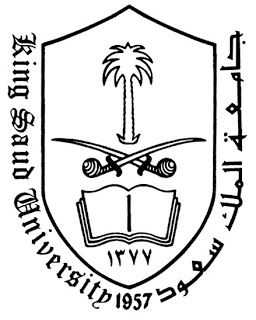 المملكة العربية السعودية جامعة الملك سعود   الفصل الدراسي الثاني  العام الدراسي ١٤٣٥  ١٤٣٦كلية الحقوق و العلوم السياسيةالاختبار الفصلي الثاني لمادة مبادئ القانونحقق١٠١ شعبه٤١٦٧٨أ/ سارة العبدالكريم الاسم:الرقم الجامعي:الرقم التسلسلي:السؤال الأول:                                                                        ( خمس درجات)اذكري المصطلح لكل مما يأتي:١/إنهاء سريانه و إزالة سلطانه عن الأشخاص المخاطبين بأحكامه و ذلك عن طريق تجريده من قوته الملزمة سواء ترتب على ذلك إحلال قواعد أخرى عوضا عن ما تم نسخه، أو كان الاستغناء عنها دون أن يستتبع ذلك سن قواعد تحل محلها(                       ).٢/انعدام سريان أحكام القانون الجديد على الماضي(                       ).٣/تحديد المضمون الحقيقي للقاعدة القانونية و استجلاء معناها و مدلولها(                       ). ٤/القوانين التي تصدرها الدولة ستكون مطبقة في حدود إقليمها و على جميع الأشخاص القاطنين بها من وطنين و أجانب سوا ء كانت إقامتهم بصفة دائمة أو بصفة مؤقته كما يسري من جهة أخرى على كل مايقع في إقليم الدولة من أشياء و أموال(                       ). ٥/هو الذي يقوم به القضاء بمناسبه التصدي له لما يعرض عليه من دعاوى(                       ).  السؤال الثاني:                                                                       (عشر درجات)ضعي علامة صح أمام العبارة الصحيحة و علامة خطأ أمام العبارة الخاطئة:١/ يطبق مبدأ شخصية القوانين حتى لو كان يصطدم مع قانون الدولة الأجنبي و مع ما تقتضيه قواعد النظام العام و الآداب في تلك الدولة(        ).٢/إهمال تطبيق التشريع و الأخذ بمقتضاه بموجب عرف لاحق يؤدي إلى إلغاء التشريع(        ).٣/يجوز لواضع التشريع الخروج من مبدأ عدم رجعية القانون عندما تحتم المصلحة العليا للجماعة ذلك(        ).٤/ينزع الاتجاه العالمي الآن إلى إخضاع المسائل المتعلقة بالأحوال الشخصية إلى قانون الدولة التي ينتمي إليها الشخص بحكم جنسيته بغض النظر عن مكان وجوده(        ).٥/يجوز الاعتداد بالجهل القانون في حالة الظروف القاهرة(        ).٦/التفسير القضائي ملزما للمحكمة التي أصدرته كذلك ملزما لكافة المحاكم في الدولة(        ).٧/عدم الاعتداد بمبدأ عدم جواز الاعتذار بجهل القانون سيؤدي إلى زعزعة الثقة في المعاملات بين أفراد المجتمع(        ).٨/يستطيع التشريع العادي إلغاء قاعدة دستورية(        ).٩/ يطبق قانون المملكة العربيه السعودية على سفيرها في الولايات المتحدة الأمريكية(        ).١٠/الإلغاء الصريح يتحقق بصدور نص قانوني يفصح عن إرادة واضع التشريع بإنهاء العمل بحكم القانون(        )السؤال الثالث:                                                                           ( عشر درجات) ١/ ما هو الفرق بين بطلان القانون و إلغاء القانون؟...............................................................................................................................................................................................................................................................................................................................................................................................................................................................................................................................................................................................................................................................……..……………………………………………………………………………………………………….٢/ ما هي أهمية التفسير؟ و لماذا التفسير التشريعي نادر الوقوع في الوقت الحالي؟………………………………………………………………………………………………………………………………………………………………………………………………………………………………………………………………………………………………………………………………………………………………………………………………………………………………………………………………………………………………………………………………………………………………………………………………………………………………………………………………………………………………………………………………………………………………………………………………………………………………………………………………………………………………………………………………………………………………………………………………………………………………………………٣/ ما هي المبررات التي يقوم عليها مبدأ عدم رجعية القانون؟……………………………………………………………………………………………………………………………………………………………………………………………………………………………………………………………………………………………………………………………………………………………………………………………………………………………………………………………………………………………………………………………………………………………………………………………………………………………………………………………………………………………………………………………………………………………………………………………………………………………………………………………………………………………………………………………………………………………………………………………………………………………………………………………………………………………………………………………………………………………………………………………………………………………………………………………………………………………………………………………………………………………………………...……………….بالتوفيق،٢٥